Name: ____________________________________________ Date: _________________ Period: _______________Weathering, Erosion, and Deposition Scavenger HuntEast Cobb Middle School has been around for quite some time. Ms. Colacicco said that evidence of weathering, erosion and deposition cannot be found because it takes millions of years for these things to happen. Elijah, Parker, Immanuel, and Robert think otherwise! They say that all these processes happen every day so we can definitely find these things around our campus! Help them prove Ms. Colacicco wrong by taking pictures of each of the following things below. In each box, describe what you see, what you think caused it, and where you found this.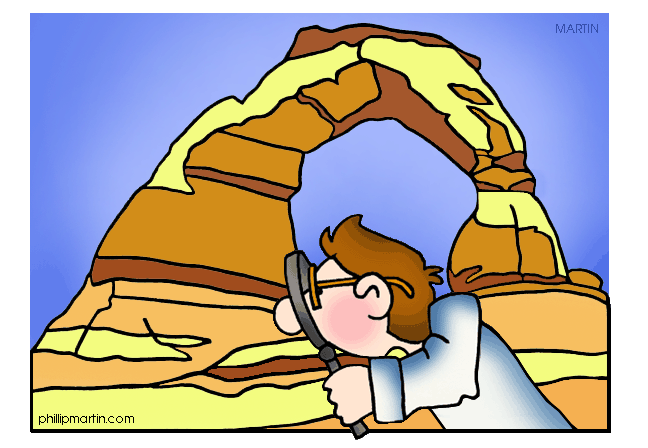 PICTURE 1: Root WedgingMechanical or Chemical or otherHow do you know this is root wedging? ___________________________________________________________________________________________________What caused this? _______________________________________________________________________________________________________________________Description: __________________________________________________________________________________________________________________________________________________________________________________________________________________________Where did you find this? ____________________________________________________________________PICTURE 2: Ice WedgingMechanical or Chemical or otherHow do you know this is ice wedging? _____________________________________________________________________________________________________ What caused this? _______________________________________________________________________________________________________________________Description: __________________________________________________________________________________________________________________________________________________________________________________________________________________________Where did you find this? ____________________________________________________________________PICTURE 3: OxidationMechanical or Chemical or otherHow do you know this is oxidation? ________________________________________________________________________________________________________What caused this? _______________________________________________________________________________________________________________________Description: __________________________________________________________________________________________________________________________________________________________________________________________________________________________Where did you find this? ____________________________________________________________________PICTURE 4: Abrasion (Water)Mechanical or Chemical or otherHow do you know this is abrasion by water? ____________________________________________________________________________________________What caused this? ________________________________________________________________________________________________________________________Description: __________________________________________________________________________________________________________________________________________________________________________________________________________________________Where did you find this? ____________________________________________________________________PICTURE 5: Abrasion (Gravity)Mechanical or Chemical or otherHow do you know this is abrasion by gravity? ____________________________________________________________________________________________What caused this? _______________________________________________________________________________________________________________________Description: __________________________________________________________________________________________________________________________________________________________________________________________________________________________Where did you find this? ____________________________________________________________________PICTURE 6: AnimalsMechanical or Chemical or otherHow do you know this is deposition? _______________________________________________________________________________________________________What caused this? ________________________________________________________________________________________________________________________Description: __________________________________________________________________________________________________________________________________________________________________________________________________________________________Where did you find this? ____________________________________________________________________PICTURE 7: ErosionMechanical or Chemical or otherHow do you know this is erosion? __________________________________________________________________________________________________________What caused this? _______________________________________________________________________________________________________________________Description: __________________________________________________________________________________________________________________________________________________________________________________________________________________________Where did you find this? ____________________________________________________________________PICTURE 8: DepositionMechanical or Chemical or otherHow do you know this is animals? ____________________________________________________________________________________________________________What caused this? __________________________________________________________________________________________________________________________Description: _______________________________________________________________________________________________________________________________________________________________________________________________________________________________Where did you find this? ______________________________________________________________________